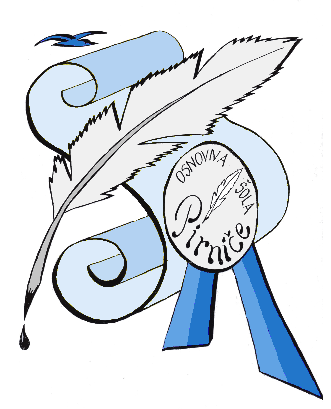 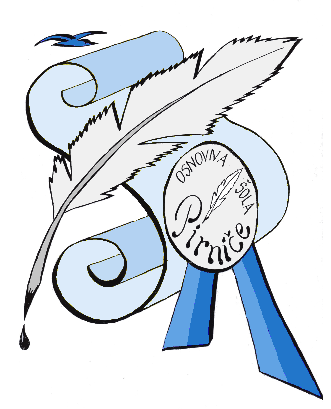 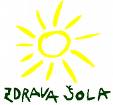 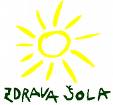                                                                                     Zg. Pirniče, 10.06.2016PREJEMANJE RAČUNOV PO ELEKTRONSKI POŠTI Spodaj podpisani __________________________________________________(ime in priimek prejemnika računa, naslov), želim prejemati račune za šolske obveznosti po elektronski pošti na naslednji elektronski naslov:_____________________________________________________________.Račune po elektronski pošti želim prejemati za učence:_____________________________ (ime in priimek učenca, razred)_____________________________ (ime in priimek učenca, razred)_____________________________ (ime in priimek učenca, razred)_____________________________ (ime in priimek učenca, razred).V primeru spremembe elektronskega naslova, ste to spremembo dolžni sporočiti v računovodstvo šole.ZDRUŽENI UPN NALOGI (združene položnice)Spodaj podpisani __________________________________________________(ime in priimek prejemnika računov, naslov), želim prejemati račune za šolske obveznosti na združenem UPN plačilnem nalogu za učence:_____________________________ (ime in priimek učenca, razred)_____________________________ (ime in priimek učenca, razred)_____________________________ (ime in priimek učenca, razred)_____________________________ (ime in priimek učenca, razred).Datum: ________________                                           Podpis staršev (skrbnikov):                                                                                        ______________________